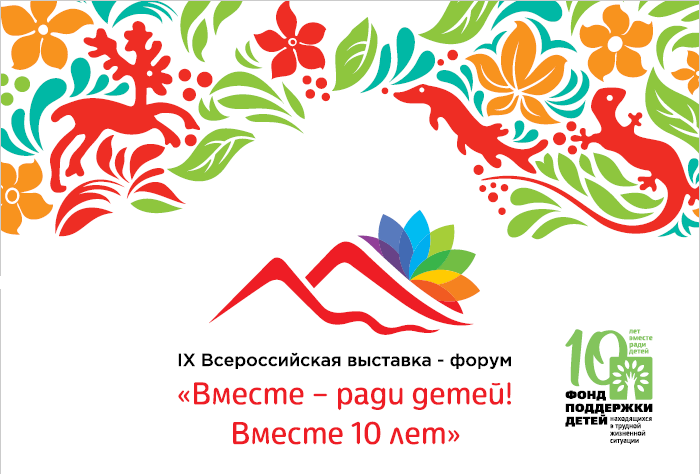 ПРОГРАММАЛаборатории социальных инноваций«Год добровольца в России:от лучших практик добровольчества и наставничества к системным изменениям»Ключевые партнеры: Челябинская, Вологодская, Тюменская, Курганская, Орловская области6 сентября 2018 года,16:00-18:00         Гостиница «Radisson Blu» 2 этаж, зал AstraЛаборатория социальных инноваций«Год добровольца в России:от лучших практик добровольчества и наставничества к системным изменениям»Участникам будут представлены регионы и организации  -  ключевые партнеры Фонда в организации и проведении ежегодной Всероссийской акции «Добровольцы – детям» в 2019 году, лучшие практики добровольчества и наставничества в отношении детей и семей с детьми, находящихся в трудной жизненной ситуации. Организаторы добровольчества обсудят актуальные вопросы развития системного добровольчества, расширения участия организаций и граждан в добровольческой деятельности по поддержке детей и семей с детьмиМОДЕРАТОРЫ:Шахина Нина Александровна, заместитель председателя правления Фонда поддержки детей, находящихся в трудной жизненной ситуации, член Организационного комитета Всероссийской акции «Добровольцы – детям»Рыбальченко Сергей Игоревич, генеральный директор Автономной некоммерческой организации «Институт научно-общественной экспертизы», член Общественной Палаты Российской Федерации, член Организационного комитета Всероссийской акции «Добровольцы – детям»РЕГЛАМЕНТ РАБОТЫ:ВЫСТУПАЮЩИЕ:Вопросы для дискуссии:В России существует множество добровольческих практик по оказанию помощи детям и семьям с детьми. Как Вы считаете, произошли ли системные изменения в развитии добровольчества на уровне региона, муниципального образования,  организации?Добровольческий труд - это дополнительный эффективный ресурс для организации помощи семьям и детям или экономия бюджетных средств?Государственная поддержка общественных инициатив и добровольческих организаций: затраты и эффектыУчастие добровольцев в реализации программ и проектах Фонда: что требует особого внимания и поддержкиКакие федеральные или межрегиональные мероприятия могут быть востребованы и актуальны в рамках Всероссийской акции «Добровольцы - детям» в 2019 году?16.00-16.10Вступительное слово модераторов 16.10-17.50Интерактивные презентации представителей субъектов Российской ФедерацииОбсуждение лучших практик и системных изменений, представленных участникам, совместных мероприятий, планируемых в 2019 году в рамках Всероссийской акции «Добровольцы - детям», развития добровольческой деятельности по поддержке детей и семей с детьми17.50-18.00Подведение итогов Демонстрация социального ролика в поддержку волонтерства «Время добрых дел пришло» Наставничество в социальной сфере: опыт I Всероссийского конкурса «Лучшие практики наставничества»Бабина Алиса Владиславовна, заместитель руководителя Департамента инвестиций в социальную сферу направления «Социальные проекты» Автономной некоммерческой организации «Агентство стратегических инициатив по продвижению новых проектов»,         член Организационного комитета Всероссийской акции «Добровольцы – детям»ВОЛОГОДСКАЯ ОБЛАСТЬДобровольчество и наставничество в Вологодской области: современные тренды и лучшие практикиДмитерко Елена Александровна, начальник управления по социальным вопросам, опеке и попечительству Департамента социальной защиты населения Вологодской области Фрыгина Екатерина Николаевна, директор Благотворительного Фонда «Дорога к дому» компании СеверстальВ Вологодской области активно развивается добровольчество, том числе социальное, серебряное, инклюзивное, корпоративное, добровольчество гражданского общества. С 2016 года на базе Благотворительного фонда «Дорога к дому» действует центр реализации добровольческих инициатив. Современным трендом является добровольчество и наставничество первых лиц области. Будет представлен обобщенный опыт по реализации указанных направленийАЛТАЙСКИЙ КРАЙСоциально значимый проект развития добровольческого движения отцов Алтая «Вместе с папой!»Оськина Наталья Владимировна, заместитель министра труда и социальной защиты Алтайского краяЭдокова Лариса Александровна, директор КГБУСО «Краевой кризисный центр для мужчин»При Правительстве Алтайского края в 2014 году создан Краевой совет отцов, работают муниципальные советы отцов, добровольческие общественные объединения отцов. Ежегодно в рамках празднования Дня отца, установленного в Алтайском крае
в 2009 году, реализуются добровольческие акции. С 2016 года отдельные добровольческие акции переросли в общественное Добровольческое движение отцов Алтайского края. Краевым кризисным центром для мужчин на протяжении 10 лет ведется активная деятельность по поддержке отцовского движения. Ежегодно определяется тематика и направления деятельности, которые осуществляются на территории Алтайского края во всех муниципальных образованиях. В рамках Лаборатории будет представлен обобщенный опыт реализации социально-значимого проекта по поддержке добровольческого движения отцов Алтайского края «Вместе с папой!».ГОРОД МОСКВАРоль добровольцев в процессе нормализации жизни воспитанников детских домов-интернатов для умственно отсталых детей (ДДИ)Битова Анна Львовна, директор Региональной благотворительной общественной организации «Центр лечебной педагогики», Член Совета при Правительстве РФ по вопросам попечительства в социальной сфереВ РБОО «Центр лечебной педагогики» (ЦЛП) огромное внимание уделяется системной работе с добровольцами. Отдельным направлением является организация добровольческой работы в детских домах-интернатах для умственно отсталых детей (ДДИ). В презентации будет представлен опыт работы команд добровольцев ЦЛП, работающих в ДДИ Москвы, Московской области, а также Кировской, Тверской, Тульской и Оренбургской областях, где специалисты ЦЛП осуществляют методическую поддержку работы добровольцев из СО НКО. Будет рассказано о проведении Центром лечебной педагогики I межрегионального интенсивного семинара для волонтёров (28-30 июля 2018 г. на Валдае), которые помогают детям и взрослым с особенностями развитияМУРМАНСКАЯ ОБЛАСТЬДобровольчество – вектор  развития долговременного сотрудничества и партнерства  в сфере социального обслуживания населения   Радаева Татьяна Сергеевна, директор государственного областного автономного учреждения социального обслуживания населения «Ковдорский комплексный центр социального обслуживания населения» Мурманской областиРеализация проекта «ОСА» (Общество социальной активности) способствует  развитию долговременного и системного взаимодействия государственного учреждения социального обслуживания с негосударственными организациями, объединениями и индивидуальными предпринимателями в реализации социальной добровольческой деятельности, направленной на оказание социальной  помощи детям, оказавшимся в трудной жизненной ситуации и их семьям. Будет представлен обобщенный опыт реализации проекта, позволивший не только увеличить количество негосударственных, социально ориентированных и добровольческих организаций в условиях небольшого города, но и  выстроить качественное долговременное и системное взаимодействие, при котором деятельность социального учреждения не дублируется добровольческими организациями, но является  адресной, эффективной и полезной для тех, кто в ней нуждаетсяРазвитие услуги временного кризисного размещения детей по заявлению родителей в ЧУСО «Детская деревня – SOS Кандалакша»: от практики добровольчества  к системным изменениям в деятельности НКО Тропина Анна Викторовна, педагог-психолог частного учреждения социального обслуживания «Детская деревня – SOS Кандалакша» В основу технологии услуги временного кризисного размещения детей по заявлению родителей в ЧУСО «Детская деревня – SOS Кандалакша» легла практика добровольческой помощи граждан, которые принимали к себе детей из семей, находящихся в трудной жизненной ситуации,  на период разрешения родителями своих проблем. Размещение детей в  Детской деревне-SOS Кандалакша,  в условиях максимально приближенных к семейным, создало альтернативу устройству детей в государственные учреждения,  что очень востребовано как со стороны семей, так и со стороны служб и учреждений, осуществляющих свою деятельность по защите прав детей и поддержке семей. Будет представлен опыт оказания социальных услуг Детской деревней-SOS Кандалакша «Временное размещение детей по заявлению законных представителей в условиях, максимально приближенных к семейным», в форме профессиональной принимающей семьиГОРОД САНКТ-ПЕТЕРБУРГПривлечение в добровольчество как механизм социализации: опыт работы с выпускниками детских домов и интернатных учрежденийРуппель Анастасия Фридриховна, менеджер проектов Благотворительный фонд «Галактика» В презентации представлен опыт работы молодежного волонтерского движения «Знаешь как? Как знаешь…» в социализации выпускников детских домов и интернатных учреждений посредством привлечения к добровольчеству и участию в реализации профилактических мероприятий.  Представлены механизмы привлечения в волонтерское движение, примеры реализуемых мероприятий и механизмов оценки их эффективностиОРЛОВСКАЯ ОБЛАСТЬДобровольчество региона: векторы и проектирование развитияПрокохина Маргарита Игоревна, к.п.н., доцент, руководитель Ресурсного координационного центра добровольческих инициатив ФГБОУ ВО «Орловский государственный университет имени И.С. Тургенева» В Орловской области в опорном университете региона с 2017 года создан Ресурсный центр добровольчества, который за относительно небольшой срок достиг значимых результатов в области акселерации волонтерских инициатив региона, транслирует опыт деятельности в качестве лучших практик в субъекты РФ. Будет представлен опыт создания Ресурсного центра на базе вуза, основные направления и результаты его деятельностиКУРГАНСКАЯ ОБЛАСТЬО практике организации и проведения акции «Добровольцы – детям» на территории Курганской областиКудрявцева Ирина Валерьевна, начальник отдела социальной профилактики управления по социальной политике Правительства Курганской областиКозлова Юлия Александровна, директор ГБУ ДО «Детско-юношеский центр» В Курганской области наработана практика применения программно-целевого подхода в решении вопросов в сфере детства, что обеспечивает эффективную мобилизацию финансовых и организационных ресурсов. Добровольческая деятельность является значительным ресурсом для решения социально-значимых проблем семей и детей, находящихся в трудной жизненной ситуации. В ходе выступления будут представлены механизмы такого подхода в организации и проведения ежегодной Всероссийской акции «Добровольцы – детям» на территории регионаПРИМОРСКИЙ КРАЙО реализации проекта «В кругу друзей» по развитию наставничества в Приморском краеДаниленко Светлана Клавдиевна, директор Краевого государственного бюджетного учреждения социального обслуживания «Артемовский социально-реабилитационный центр для несовершеннолетних»В Приморском крае активно началась деятельность социально-значимого проекта «В кругу друзей». Запуск широкомасштабного всероссийского движения наставников в различных сферах, обусловил актуальность проекта, направленного на социальную адаптацию и создание условий для развития потенциала детей с инвалидностью через систематическое, осознанное, индивидуальное общение с взрослым наставником. Будет представлен опыт формирование группы наставников из волонтёров, включение ребёнка в систему общественных отношений через взаимодействие с наставникомТЮМЕНСКАЯ ОБЛАСТЬОпыт Тюменской области в развитии добровольческой деятельностиДюрягина Алена Владимировна, руководитель проектов Сектора по развитию добровольчества Центра развития детских общественных инициатив, волонтерства и досуговой занятости ГАУ ДО ТО «Дворец творчества и спорта «Пионер» - Координационный центр развития добровольческого движения Тюменской области;Фатхуллина Юлия Таштимировна, руководитель проекта «Наставники: не рядом, а вместе!», Частное образовательное учреждение дополнительного образования в сфере психологии "МОЛОДОЙ ЛИДЕР";Левинова Анастасия Александровна, региональный куратор программы "Лыжи мечты" в Тюменской области, руководитель Регионального благотворительного общественного движения Тюменской области  «Подари ребенку праздник» В Тюменской области создана система поддержки добровольческой деятельности, которая включает систему обучения, ресурсной поддержки реализуемых волонтерами проектов, систему поощрения. С 2009 года действует Координационный центр развития добровольческого движения Тюменской области, созданы штабы добровольческого движения действуют во всех муниципальных образованиях, образовательных организациях. Для развития ключевых направлений добровольчества созданы ресурсные центры на базе учреждений различной подведомственности, в т.ч. СО НКО, вузов. Будет представлена презентация лучших практик волонтерской деятельности региона:проект «Наставничество», получивший признание в 2018г. в номинации «Наставничество в социальной сфере» среди лучших практик Уральского федерального округа на окружном форуме «Наставник» (Агентство стратегических инициатив, проект «Наставники: не рядом, а вместе!»);проект «Лыжи мечты», победитель конкурса Фонда президентских грантов 2016, 2018 годовЧЕЛЯБИНСКАЯ ОБЛАСТЬДобро по кругу или могут ли дети менять мир вокруг себяУшакова Марина Александровна, директор Муниципального бюджетного учреждения города Челябинска «Центр помощи детям, оставшимся без попечения родителей, «Акварель» Среди воспитанников Муниципального бюджетного учреждения города Челябинска «Центр помощи детям, оставшимся без попечения родителей, «Акварель» обслуживаются дети, живущие с ВИЧ. Несмотря на заболевание, воспитанники активно реализуют социально - значимые проекты для детей с ограниченными возможностями здоровья, участвуют в качестве волонтёров в крупных благотворительных мероприятиях города Челябинска. В ходе выступления будет представлен опыт реализации благотворительных проектов для детей с онкологическими заболеваниями и ментальными нарушениями, опыт проведения профилактических мероприятий по формированию толерантного отношения к людям, живущим с ВИЧ, технологии и методы перехода от сострадательной благотворительности к созидательной в условиях интернатного учрежденияРоль наставника (Попечительского совета) в реализации программы профессиональной ориентации подростка «Мой профессиональный выбор» в условиях социально-реабилитационного центраДорохова Ангелина Александровна, директор Муниципального казенного учреждения социального обслуживания «Социально-реабилитационный центр для несовершеннолетних» Металлургического района города ЧелябинскаВ учреждении с 2001 года создан Попечительский совет социально активных людей, которые непосредственно и опосредованно оказывают личное влияние на подростков, помогают сделать профессиональный выбор. Будет представлен обобщенный опыт работы Попечительского совета учреждения, в рамках программы по профессиональной ориентации «Мой профессиональный выбор»Практики наставничества в социальной сфере, применяемые и внедряемые СО НКОКомиссаров Михаил Юрьевич, директор Челябинского регионального ресурсного Центра поддержки и развития СО НКО, Председатель областного Совета ЧРОО «Центр волонтерских объединений Челябинской областиЛИПЕЦКАЯ ОБЛАСТЬСоциальный проект развития волонтерского движения воспитанников ОКУ «Краснинский социально-реабилитационный центр для несовершеннолетних «Очаг» «Твори добро»Ким Светлана Владимировна, директор Областного казённого учреждения «Краснинский социально-реабилитационный центр для несовершеннолетних «Очаг»Одной из инновационных форм адаптации воспитанников в социальную среду является реализация социального проекта волонтерского движения на базе областного казённого учреждения «Краснинский социально-реабилитационный центр для несовершеннолетних «Очаг». Будет представлен опыт работы волонтерского отряда воспитанников центра «Твори добро» (с 2018 года)